Non-substantive Change Request0535-0213 – Agricultural Surveys Program SHEEP AND GOAT REPORT - JANUARY 1, 2024This non-substantive change request affects Section 1 (Total Sheep and Lambs) of the 2024 Sheep and Goat Report.  The potential change was requested by the Sheep Industry. From: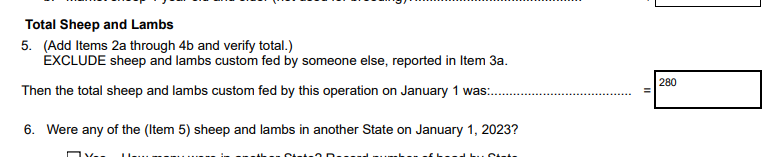 To: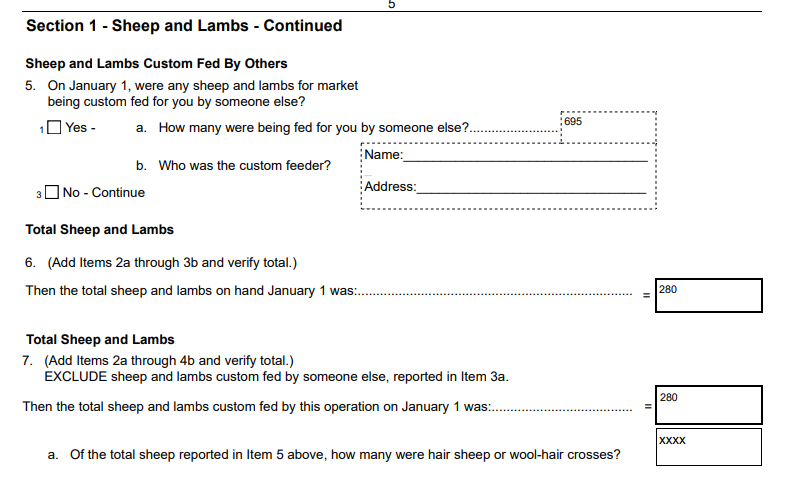 These changes will not impact the current sample size or respondent burden.The revised master questionnaire is loaded to ROCIS.